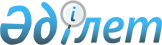 О некоторых вопросах материального стимулирования спортсменов и тренеров сборных команд Республики Казахстан за высокие спортивные результаты на Паралимпийских играх
					
			Утративший силу
			
			
		
					Постановление Правительства Республики Казахстан от 19 февраля 2008 года N 167. Утратило силу постановлением Правительства Республики Казахстан от 4 февраля 2014 года № 53

      Сноска. Утратило силу постановлением Правительства РК от 04.02.2014 № 53 (вводится в действие по истечении десяти календарных дней со дня его первого официального опубликования).      В целях стимулирования спортсменов и тренеров сборных команд Республики Казахстан - участников Паралимпийских игр Правительство Республики Казахстан  ПОСТАНОВЛЯЕТ: 

      1. Установить спортсменам, занявшим с первого по шестое места, а также их тренерам - членам сборных команд Республики Казахстан - участникам Паралимпийских игр, единовременные выплаты по итогам выступлений в следующих размерах и в сумме, эквивалентной: 

      1 место - 50 000 (пятьдесят тысяч) долларов США 

      2 место - 35 000 (тридцать пять тысяч) долларов США 

      3 место - 25 000 (двадцать пять тысяч) долларов США 

      4 место - 14 000 (четырнадцать тысяч) долларов США 

      5 место - 6 000 (шесть тысяч) долларов США 

      6 место - 4 000 (четыре тысячи) долларов США, 

      по курсу, установленному Национальным Банком Республики Казахстан на день выдачи. 

      2. Настоящее постановление вводится в действие по истечении десяти календарных дней после первого официального опубликования.        Премьер-Министр 

       Республики Казахстан 
					© 2012. РГП на ПХВ «Институт законодательства и правовой информации Республики Казахстан» Министерства юстиции Республики Казахстан
				